青铜峡市铝业学校学习习近平在庆祝中国共产主义青年团成立100周年大会上的讲话工作简报2022年第20期青铜峡市铝业学校                    2022年5月学习习近平在庆祝中国共产主义青年团成立100周年大会上的讲话5月10日上午，庆祝中国共产主义青年团成立100周年大会在北京人民大会堂隆重举行。中共中央总书记、国家主席、中央军委主席习近平出席大会并发表重要讲话。铝业学习全体团员集中收看大会，会后认真撰写了学习心得。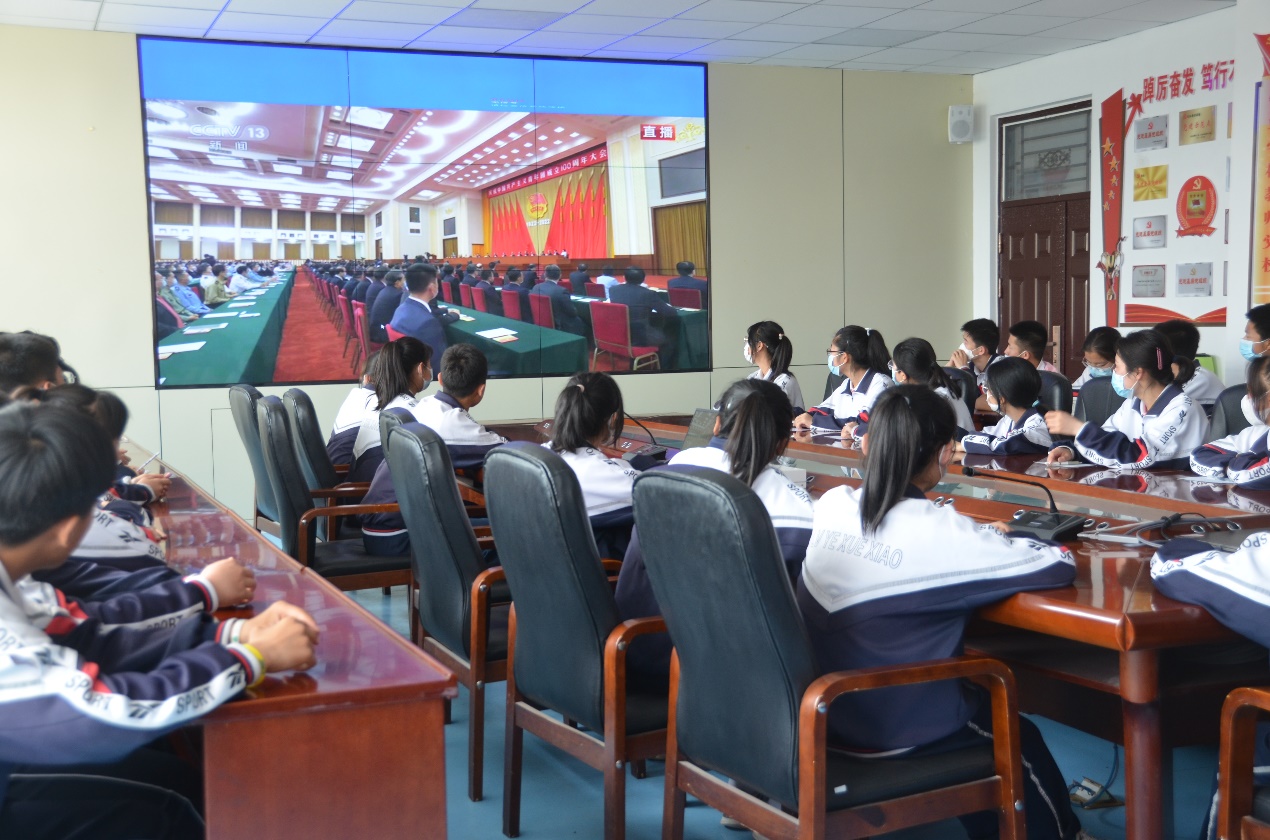 